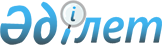 О некоторых вопросах Республиканского государственного предприятия на праве хозяйственного ведения "Институт математики, информатики и механики" Комитета науки Министерства образования и науки Республики КазахстанПостановление Правительства Республики Казахстан от 12 июня 2012 года № 786.
      Правительство Республики Казахстан ПОСТАНОВЛЯЕТ:
      1. Реорганизовать Республиканское государственное предприятие на праве хозяйственного ведения "Институт математики, информатики и механики" Комитета науки Министерства образования и науки Республики Казахстан путем присоединения к нему его дочернего государственного предприятия на праве хозяйственного ведения "Институт математики".
      2. Реорганизовать путем преобразования следующие дочерние государственные предприятия на праве хозяйственного ведения Республиканского государственного предприятия на праве хозяйственного ведения "Институт математики, информатики и механики" Комитета науки Министерства образования и науки Республики Казахстан:
      1) "Институт механики и машиноведения имени академика У.А. Джолдасбекова" в республиканское государственное предприятие на праве хозяйственного ведения "Институт механики и машиноведения имени академика У.А. Джолдасбекова" Комитета науки Министерства образования и науки Республики Казахстан;
      2) "Институт проблем информатики и управления" в республиканское государственное предприятие на праве хозяйственного ведения "Институт проблем информатики и управления" Комитета науки Министерства образования и науки Республики Казахстан. 
      3. Переименовать Республиканское государственное предприятие на праве хозяйственного ведения "Институт математики, информатики и механики" Комитета науки Министерства образования и науки Республики Казахстан в Республиканское государственное предприятие на праве хозяйственного ведения "Институт математики и математического моделирования" Комитета науки Министерства образования и науки Республики Казахстан (далее - РГП "Институт математики и математического моделирования").
      4. Определить Комитет науки Министерства образования и науки Республики Казахстан уполномоченным органом по осуществлению руководства соответствующей отраслью (сферой) государственного управления в отношении республиканского государственного предприятия на праве хозяйственного ведения "Институт механики и машиноведения имени академика У.А. Джолдасбекова" Комитета науки Министерства образования и науки Республики Казахстан, республиканского государственного предприятия на праве хозяйственного ведения "Институт проблем информатики и управления" Комитета науки Министерства образования и науки Республики Казахстан (далее - предприятия) и РГП "Институт математики и математического моделирования".
      5. Определить основным предметом деятельности предприятий и РГП " Институт математики и математического моделирования" осуществление деятельности в области проведения научных исследований. 
      6. Комитету науки Министерства образования и науки Республики Казахстан в установленном законодательством порядке обеспечить:
      1) внесение на утверждение в Комитет государственного имущества и приватизации Министерства финансов Республики Казахстан уставов предприятий и РГП "Институт математики и математического моделирования";
      2) государственную регистрацию предприятий и государственную перерегистрацию РГП "Институт математики и математического моделирования" в органах юстиции;
      3) принятие иных мер, вытекающих из настоящего постановления.
      7. Утвердить прилагаемые  изменения и дополнения, которые вносятся в некоторые решения Правительства Республики Казахстан.
      8. Настоящее постановление вводится в действие со дня подписания. Изменения и дополнения,
которые вносятся в некоторые решения
Правительства Республики Казахстан
      1. Утратил силу постановлением Правительства РК от 05.08.2013  № 796.
      2. В  постановлении Правительства Республики Казахстан от 21 июля 2006 года № 700 "Некоторые вопросы Министерства образования и науки Республики Казахстан" (САПП Республики Казахстан, 2006 г., № 27, ст. 290):
      в  перечне организаций, находящихся в ведении Комитета науки Министерства образования и науки Республики Казахстан, утвержденном указанным постановлением:
      в разделе "1. Республиканские государственные предприятия": 
      строку, порядковый номер 2, изложить в следующей редакции:
      "2. Институт математики и математического моделирования";
      дополнить строками, порядковые номера 16-18, 16-19, следующего содержания:
      "16-18. Институт механики и машиноведения имени академика У.А. Джолдасбекова 
      16-19. Институт проблем информатики и управления".
      3. Утратил силу постановлением Правительства РК от 28.08.2015  № 683 (вводится в действие со дня его подписания и подлежит официальному опубликованию).

      4. Утратил силу постановлением Правительства РК от 03.06.2022 № 361 (вводится в действие со дня его первого официального опубликования).

      5. Утратил силу постановлением Правительства РК от 23.08.2023 № 716 (вводится в действие по истечении десяти календарных дней после дня его первого официального опубликования).


					© 2012. РГП на ПХВ «Институт законодательства и правовой информации Республики Казахстан» Министерства юстиции Республики Казахстан
				
Премьер-Министр
Республики Казахстан
К. МасимовУтверждены
постановлением Правительства
Республики Казахстан
от 12 июня 2012 года № 786 